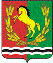                                                  АДМИНИСТРАЦИЯ                               МУНИЦИПАЛЬНОГО ОБРАЗОВАНИЯ                                       КУТЛУЕВСКИЙ СЕЛЬСОВЕТ                                             АСЕКЕЕВСКОГО РАЙОНА                                        ОРЕНБУРГСКОЙ ОБЛАСТИ                                           П О С Т А Н О В Л Е Н И Е  13.01.2022                                    с. Кутлуево                                              № 5-пОб отмене постановления от 21.10.2015 года  № 9-п «Об утверждении Административного регламента исполнения муниципальной функции по осуществлению муниципального контроля за соблюдением законодательства в области розничной продажи алкогольной продукции на территории муниципального образования  Кутлуевский сельсовет Асекеевского района Оренбургской области»  На основании протеста прокурора от 30.12.2021 №07-01-2021, руководствуясь Уставом муниципального образования  Кутлуевский сельсовет постановляю:1.Отменить  постановление № 9-п от 21.10.2015  « Об утверждении Административного регламента исполнения муниципальной функции по осуществлению муниципального контроля за соблюдением законодательства в области розничной продажи алкогольной продукции на территории муниципального образования  Кутлуевский сельсовет Асекеевского района Оренбургской области» и  постановление  № 29-п от 31.08.2016 О внесении изменений в постановление №9 от 21.10.2015 «Об утверждении Административного регламента исполнения муниципальной функции по осуществлению муниципального контроля за  соблюдением законодательства в области розничной продажи алкогольной продукции на территории муниципального  образования Кутлуевский сельсовет Асекеевского района Оренбургской области»  2. Контроль за исполнением данного постановления оставляю за собой.3. Настоящее постановление вступает в силу после его официального обнародования.Глава муниципального образования                                              Р.З.Шарипов